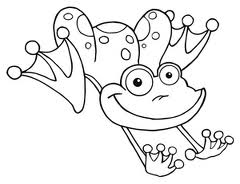 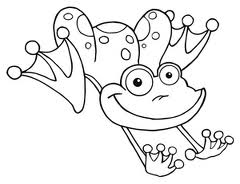 What’s Hop-peningWhat’s Hop-peningReadingRIK.4 I can ask and answer questions about new words in non-fictionLK.5b I can tell the difference between similar verbsRIK.3 I can describe connections between two peoples, events, ideas, or booksSight words: Review and know all these words! the, here, is, look, are, for, little, you, at, said, come, and, here, seeVocabulary Words: necessary, enraged, disrupted (Read “Goldilocks and the 3 Dinosaurs by Mo Willems)WritingWK.2 I can write and tell about a topicPractice writing all about one topic (ex: animals) Social Studies   K.E.1.2 I can tell how jobs help people meet their needs and wants.Discuss different kinds of jobs and the services they provide.MathK.G.2 I can name shapes regardless of orientationK.G.3 I can identify 2D and 3D shapesK.G.4Practice recognizing and writing numerals 0-40.Practice recogzining and drawing 2D shapes (square, triangle, circle, square, rectangle, hexagon)